Základní umělecká škola Jižní Městove spolupráci s městskou částí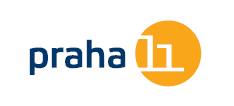 pořádáJIŽNÍ MĚSTO MUSIC 2024XXIX. ročník soutěže pro mladé sólistyObor: hra na klavír Sobota 24. února 2024Vážení přátelé,srdečně vás zveme na další ročník hudební soutěže, která je letos zaměřena na hru na klavír.Rádi bychom oslovili vás, kteří toužíte změřit své síly s ostatními muzikanty, ale i vás, kteří byste si rádi jen tak s chutí zahráli.Těšíme se na všechny mladé talenty a na vřelá hudební setkání.Mgr. František Hlucháň, ředitel ZUŠPodmínky soutěže:- soutěž probíhá jednokolově- časové rozdělení bude oznámeno po uzávěrce přihlášekPřihlášku vyplňte elektronicky na adrese: https://www.zusjm.cz/prihlaska.phpUzávěrka přihlášek je 2. 2. 2024Informace najdete také na www.zusjm.cz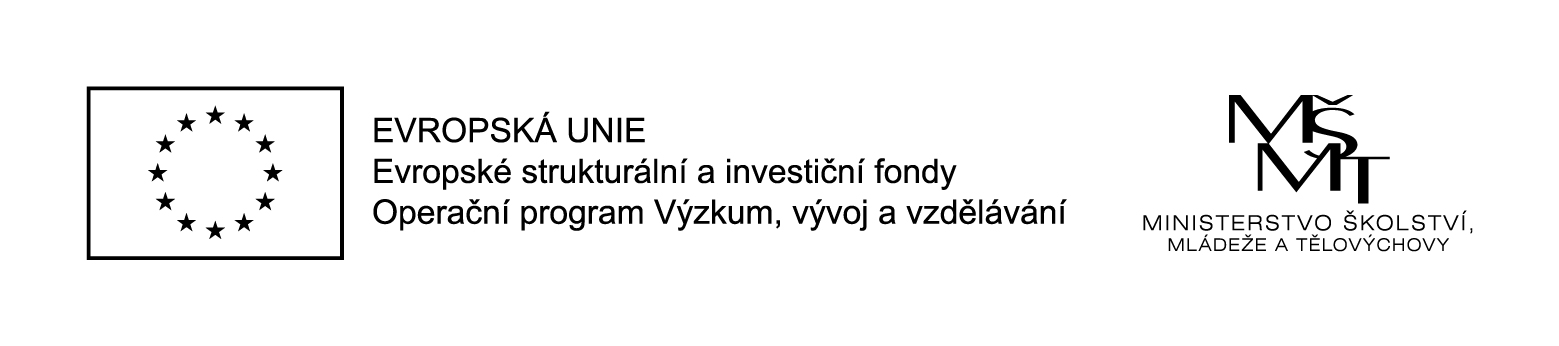 0.kategorierok narození 20162 – 5 minutI.kategorierok narození 20152 – 5 minutII.kategorierok narození 20144 – 6 minutIII.kategorierok narození 20134 – 7 minutIV.kategorierok narození 20125 – 8 minutV.kategorierok narození 20115 – 8 minutVI.kategorierok narození 20107 – 10 minutVII.kategorierok narození 20097 – 10 minutVIII.kategorierok narození 2008 - 20078 – 12 minutIX.kategorierok narození 2006 - 20058 – 12 minutX.kategorierok narození 2004 - 19988 – 12 minut